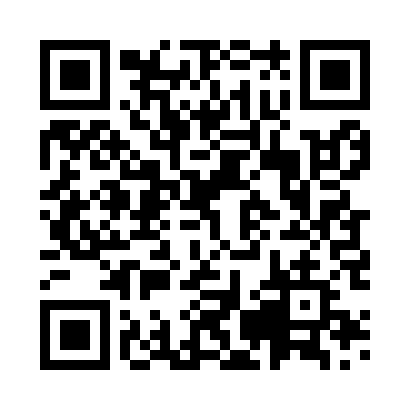 Prayer times for Baibiai, LithuaniaWed 1 May 2024 - Fri 31 May 2024High Latitude Method: Angle Based RulePrayer Calculation Method: Muslim World LeagueAsar Calculation Method: HanafiPrayer times provided by https://www.salahtimes.comDateDayFajrSunriseDhuhrAsrMaghribIsha1Wed2:575:331:136:258:5511:222Thu2:565:311:136:268:5711:223Fri2:565:281:136:288:5911:234Sat2:555:261:136:299:0111:245Sun2:545:241:136:309:0311:256Mon2:535:221:136:319:0511:267Tue2:525:201:136:329:0611:268Wed2:515:181:136:339:0811:279Thu2:505:161:136:359:1011:2810Fri2:495:141:136:369:1211:2911Sat2:495:121:136:379:1411:3012Sun2:485:101:136:389:1611:3013Mon2:475:081:136:399:1811:3114Tue2:465:061:136:409:2011:3215Wed2:465:051:136:419:2211:3316Thu2:455:031:136:429:2311:3317Fri2:445:011:136:439:2511:3418Sat2:444:591:136:449:2711:3519Sun2:434:581:136:459:2911:3620Mon2:424:561:136:469:3011:3721Tue2:424:541:136:479:3211:3722Wed2:414:531:136:489:3411:3823Thu2:414:511:136:499:3511:3924Fri2:404:501:136:509:3711:4025Sat2:404:491:136:519:3911:4026Sun2:394:471:136:529:4011:4127Mon2:394:461:136:529:4211:4228Tue2:384:451:146:539:4311:4329Wed2:384:441:146:549:4511:4330Thu2:374:421:146:559:4611:4431Fri2:374:411:146:569:4711:45